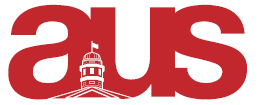 Report of SLUM, AUS Council October 19, 2016Weekly review sessions for LING 360 (Semantics) have continued.Review sessions have been planned and organized for midterms for various Linguistics courses.A committee of 3 students has been set up to put together Cellar Door, the Linguistics undergraduate journal, for this year. The journal will consist of papers written by students in various Linguistics courses. Cellar Door was not put out last year, so SLUM is hoping to bring this back. There will be a potluck brunch on October 23rd at the apartment of a SLUM exec.SLUM will be holding a movie night/"Slumpkin" pie event tentatively scheduled for October 26th, film and location TBD.A survey for "SLUMwear" will be put out on the Facebook group sometime in the near future. SLUM's next meeting will be held on Friday the 28th of October, at 3:30 pm in the Linguistics Lounge in the Linguistics Building, 1085 Dr. Penfield.Respectfully Submitted,Jacob SchermerSLUM VP External